Государственное бюджетное дошкольное образовательное учреждение детский сад № 52 Колпинского района Санкт-Петербурга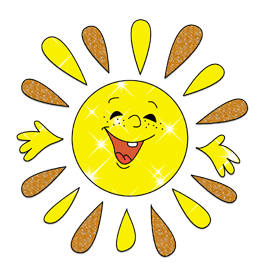  «Происшествие в стране Чукокколе»	конспект совместной деятельности для детей средней группы с использованием  разных технологий :здоровье сбережения, ИКТ, техники «Монотипия»воспитатель Гаврикова Л.И.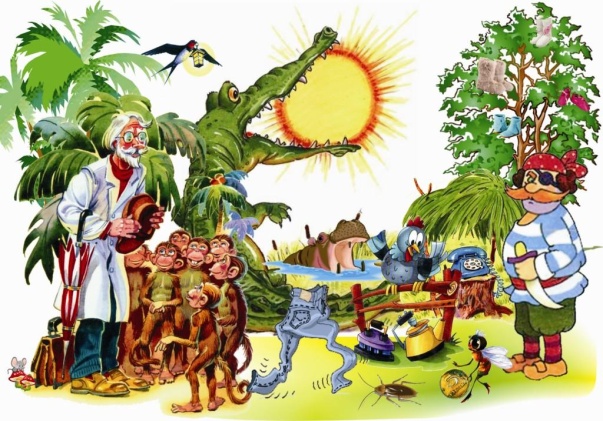 2014 г.Конспект совместной деятельности«Происшествие в стране Чукокколе»Возрастная  адресованность: 4-5 летВремя проведения: 20 минутЗадачи:ОО «Познавательное развитие»- Способствовать  формированию познавательного интереса к творчеству К.И.Чуковского- Способствовать развитию  памяти ,  внимания, логического мышленияОО « Речевое  развитие»-Содействовать обогащению и активизации словарного запаса детей, развивать связную доказательную речьОО « Социально- коммуникативное развитие»- Содействовать  положительному эмоциональному отношению детей к героям сказок, друг к другу.ОО «Художественно-эстетическое развитие»-Стимулировать у детей развитие  творческих способностей, фантазии, воображения, используя технику «Монотипия»ОО « Физическое развитие»- Способствовать развитию  координации речи с движением, артикуляционную, тонкую и общую моторику.Материалы: -экран, мультимедийный проектор, игровая  презентация,- наборы разрезных картинок «Сервиз», «Жирафы»  на каждого ребенка,- поднос с предметами: мыло, мочалка, зубные паста и щетка, шампунь, бусы, фломастеры, машинка, чашка -силуэты бабочек, акварельные краски, кисти, баночки с водойПредварительная работа:- Чтение сказок К.И.Чуковского «Айболит», « Мойдодыр» , «Краденое солнце» , « Путаница» , « Бармалей» , «Муха Цокотуха», « Федорино горе» , «Тараканище» , « Чудо – дерево».- Рассматривание иллюстраций- Прослушивание аудиозаписей- Решение проблемных ситуаций- Разучивание физ.минуток по теме- Знакомство с техникой «Монотипия»Воспитатель:Ход занятия-Ребята, а можно я задам вам один вопрос?  Скажите, пожалуйста, а какое у вас настроение?  Как  вы думаете, что нужно сделать,  чтобы у всех людей было хорошее настроение? Молодцы! Нужно чаще улыбаться друг другу.У нас сегодня много гостей, давайте поприветствуем их и подарим им свои улыбки. Посмотрите, как они улыбаются вам в ответ. Замечательное настроение у всех.А сейчас, ребятки, присаживайтесь, где вам удобно. На экране появляется 1 слайд ( персонажи из сказок  К. И. Чуковского)- Кто мне скажет из каких сказок пришли к нам герои. (дети называют).- А кто автор этих сказок? Молодцы ребята! Да это Корней Иванович Чуковский. А знаете как называется страна , в которой живут все эти герои?Страна Чукоккола.Правда, веселое название?Но в этой стране случилась беда.  «Горе! Горе! КрокодилСолнце в небе проглотил!»Появляется 2 слайд ( Крокодил с солнцем в пасти)Воспитатель говорит от имени крокодила- Я отпущу Солнце, если вы выполните все мои условия.Воспитатель:-Ребята, давайте, поможем жителям этой замечательной страны.Появляется 3 слайд (Федора)-Ребята, кто это? А что произошло с Федорой в этой сказке?  (ушла посуда)-А если Федора захочет попить чаю, что же ей  делать, ведь посуды-то нет?Воспитатель от имени крокодила- Помогите Федоре собрать рассыпавшийся сервиз. Разрезные картинки:  «Собери сервиз»  (Дети выполняют задание.  Набор  картинок  одинаковый  у всех детей)4 слайд ( Федора . а перед ней картинка собранного сервиза (фото той же картинки, что собирали дети.) Проверка.)Воспитатель:-Ребята, правильно мы выполнили задание? Ой,  какие мы с вами молодцы!Как же приятно помогать другим, правда , ребята?5 слайд ( крокодил + 1/5 солнца)Воспитатель:-Ребята , посмотрите, у крокодила из пасти выглянуло солнышко.6 слайд ( доктор Айболит+ 8 жирафов разного роста)Воспитатель от имени крокодила-Айболиту нужно расставить жирафов по росту, ему одному не справиться.- Расставьте вы.Воспитатель:- Ребята, поможем? А как же это сделать? ( ответы детей)( дети выкладывают жирафов по росту , оговаривают выбор -от низкого до высокого или наоборот от высокого до низкого. У каждого ребенка  набор из 8 жирафов. Работа идет с комментариями ). 7 слайд ( Доктор Айболит и Жирафы стоящие по росту. Проверка)Воспитатель:-Ребята, давайте проверим , правильно мы расставили жирафов?8 слайд ( крокодил + 2/5 солнца)Воспитатель :-Ой, посмотрите , а солнышко еще больше выглянуло. Это значит, что мы правильно с вами все делаем.9 слайд  ( появляется Бармалей в окружении детей)-Ребята, а из какой сказки этот герой?  (ответы детей)-А вы обратили внимание, какой он стал добрый, теперь он помогает и защищает всех животных.Воспитатель от имени крокодила.-А покажите , как он это делаетФиз. минутка : «Мы охотимся на льва»10 слайд ( крокодил + 3/5 солнца)Воспитатель:-А солнышко-то почти вышло . Что же нам крокодил еще приготовил?11 слайд ( Мойдодыр и Грязнуля)	Воспитатель от имени крокодила-А скажите-ка мне какая это сказка. И что в ней случилось?Воспитатель:-Ребята, а что же нужно сделать , чтобы Грязнуля превратился в Чистюлю?(ответы детей)-Посмотрите на поднос. Крокодил приготовил для нас различные предметы, которые помогут превратить Грязнулю в Чистюлю. А не ошибся ли он . Уж слишком много предметов на подносе. ( мочалка, мыло, шампунь, зубная щетка, паста, полотенце, бусы, фломастеры, машинка, чашка)- Давайте-ка отберем  предметы, которые действительно помогут нашему герою. ( идет работа)12 слайд ( Мойдодыр и Чистюля и картинки тех предметов, которые использовали при работе. Проверка).Воспитатель:-Проверим себя , правильно мы выполнили задание.13 слайд ( крокодил + 4/5 солнца)Воспитатель:-Какие мы молодцы. Лишь краешек солнышка остался в пасти у крокодила.14 слайд  (Муха Цокотуха  насекомые и бабочка контурная )Воспитатель от имени крокодила-Пригласила Муха Цокотуха  гостей к себе на чай. Все пришли нарядные ( на слайде  насекомые появляются по очереди) И только бабочки не нарядные.Что с ними произошло?Воспитатель :- Что же случилось с бабочками в этой стране? ( Подвести детей к  выводу о том, что они потеряли цвет).-Да , ребятки, солнышко спряталось и бабочки потеряли свой цвет. Давайте поможем бабочкам вернуть их наряды. ( работе в технике «Монотипия»)-Посмотрите, на столах у вас лежат силуэты бабочек.(Воспитатель показывает детям бабочку выполненную в этой технике.)- Обратите внимание, что на левом и на правом крылышках  узоры одинаковые. И мы с вами сейчас сделает таких же красивых бабочек.-Возьмите в руки кисточку, опустите  ее в чистую воду, намочите половину бабочки ( можно левую, можно правую, кому какую удобно)- Кистью нанесите цветные пятна на эту же половину.-А теперь  аккуратно, сложите бабочку пополам.-Ребята , а сейчас должно произойти чудо!!! Разверните свою бабочку. Только аккуратно. Какая красота. Покажите гостям,  какие замечательные наряды получились у ваших бабочек.15 слайд (Муха Цокотуха , жуки и красивые бабочки)Воспитатель:-Ребята, как вы думаете крокодил отпустит солнышко увидев таких красивых бабочек? ( ответы детей)16 слайд ( крокодил выпускает солнышко , оно поднимается на небо, появляются герои из сказок  К.И.Чуковского)Воспитатель:-Ребята , мы справились? Солнышко выпустили?  Мы молодцы ? Да, конечно, же , мы молодцы.